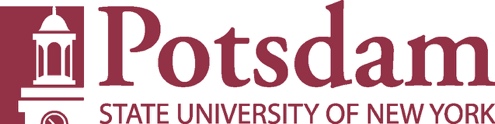 Sample Minor Assent Document  For younger children (11 or younger) and adults with more severely diminished capacity.Your <<parent/ legally authorized representative>> knows we are going to ask you to <<insert brief description of task in simple language, such as participate in this project/fill out this survey>>.  We want to know about  <<insert brief descriptor of topic in simple language, such as kids’ attitudes about X or kids’ experiences with Y>>.  It will take you <<insert amount of time>> to <<insert brief description of the task in simple language>>.  Your name will not be written anywhere on <<insert brief description of the research instrument in simple language>>.  No one will know these answers came from you personally.If you don’t want to do this, you don't have to. There will be no bad feelings if you don’t want to do this. If you start and decide you no longer want to keep doing this, you can also stop at any time.  You can ask questions if you do not understand any part of the <<insert brief description of the task in simple language.>>Do you understand?  Is this OK?Name (Please print):______________________________________________________Signature: ______________________________________________________________Date: ___________________________Investigator’s Signature: ________________________________Date:_______________